Polisi Amddiffyn Plant\\porthmewnol.gwynedd.llyw.cymru@ssl\safle\polisiau\LogoYsgolion\Dyddiad Cymeradwyo:       4/2/19Dyddiad Adolygu:               4/2/20Llofnodwyd ar ran Cadieyrdd y Llywodraethwyr   Colin WorthPerson Dynodedig Ddiogelu:			 Catrin Gwilymm(Pennaeth)Llywodraethwr Dynodedig Diogelu:	               Ffion JonesPwrpas y Polisi‘Gwneud y pethau sylfaenol yn dda sydd yn cadw plant yn ddiogel.’ Arglwydd Lamming 2008Yr unigolion canlynol yw’r Person Penodedig Diogelu Plant yn yr ysgol:   Dirprwy Berson Dynodedig Diogelu Plant:                           Llywodraethwr Dynodedig dros Ddiogelu Plant: 1. Rhagarweiniad1.1 	Mae  cydnabod yn llawn ei chyfraniad at ddiogelu plant.Mae pedair prif elfen i’n polisi:-rhwystro niwed i blant trwy’r addysgu a chynhaliaeth fugeiliol a gynigir i ddisgyblion;gweithdrefnau i adnabod ac adrodd am achosion, neu achosion lle’r amheuir bod camdriniaeth yn digwydd;Oherwydd y cyswllt dyddiol rhwng staff a phlant rydym mewn sefyllfa fanteisiol i adnabod arwyddion o gamdriniaeth a chynnig:cynhaliaeth i ddisgyblion sydd o bosib wedi’u cam-drin.1.2 	Mae ein polisi’n berthnasol i’r holl staff a gwirfoddolwyr sydd yn gweithio yn yr ysgol gan gynnwys  ein Llywodraethwyr. Gall fod mai cynorthwyydd dysgu, goruchwylwyr egwyl a chinio, gofalydd, ysgrifenyddes, staff technegol a staff gweinyddol fydd y person cyntaf i gael gwybod bod plentyn yn cael ei gam-drin.2. Rhwystro2.1 	Rydym yn gwybod bod hunan werth uchel, hyder, ffrindiau da a chyswllt a pherthynas dda gydag oedolion dibynadwy yn lleihau’r risg o niwed difrifol i blentyn wrth ei gadw’n ddiogel.Wrth ddeall hyn,  bydd yr ysgol yn:sefydlu a chynnal ethos lle gall plant deimlo’n ddiogel a lle yr anogir hwy i siarad yn agored a chael gwrandawiad gydag unrhyw un o staff yr ysgol ;sicrhau bod disgyblion yn gwybod bod oedolion yn yr ysgol y gall unrhyw blentyn droi atyn nhw am gyngor mewn cyfyngder gan deimlo’n hyderus eu bod yn mynd i dderbyn gwrandawiad teg heb ragfarn ;cynnwys gweithgareddau a chyfleoedd yn y cwricwlwm ar gyfer ABaCh sydd yn datblygu’r sgiliau angenrheidiol i ddiogelu’u hunain rhag camdriniaeth a gwybod at bwy y gallan nhw droi am help; achynnwys deunydd yn y cwricwlwm fydd yn helpu plant i ddatblygu agweddau realistig tuag at gyfrifoldebau bywyd, yn enwedig o ran gofalu am blant, magu teulu a bod yn rhieni da.3. Gweithdrefnau3.1 	Byddwn yn dilyn Gweithdrefnau Diogelu Plant sy’n gymeradwy gan y Bwrdd Diogelu Plant Lleol ac yn unol â Chanllawiau Diogelu Plant Cymru Gyfan 2008.3.2 	Bydd yr ysgol yn:sicrhau bod ganddi aelod o’r Uwch Dim Rheoli  wedi ei ddirprwyo gan y Pennaeth, gyda’r prif gyfrifoldeb am Ddiogelu Plant ac sydd wedi derbyn yr hyfforddiant addas;cydnabod rôl y Cydlynydd Penodedig am Ddiogelu Plant, trefnu hyfforddiant a darparu cynhaliaeth. Bydd yr holl staff sydd yn ymwneud â Diogelu Plant wedi derbyn yr hyfforddiant Lefel 2 priodol sydd yn gymeradwy gan y Bwrdd Diogelu Lleol.sicrhau bod pob aelod o staff a llywodraethwr yn gwybod:-Enw’r person penodedig a’u rôl;Y drefn gywir i ddilyn os ydynt yn amau bod plentyn yn dioddef neu mewn perygl o ddioddef niwed sylweddol•	Bod arnyn nhw gyfrifoldeb fel unigolion i sôn am unrhyw ofidiau sydd gyda nhw am ddiogelu plant a hynny trwy’r ffyrdd priodol ac o fewn terfynau amser a gytunwyd gan y Bwrdd Diogelu Plant Lleol; a’u•	Bod yn gwybod sut i fynd i’r afael â’r gofidiau hynny os nad yw’r person penodedig ar gael a deall y drefn o gyfeirio.•	Y drefn o gyfeirio os oes pryderon am y Pennaeth.  sicrhau bod staff yn ymwybodol o bwysigrwydd bod yn wyliadwrus am arwyddion o gamdriniaeth a sut i ymateb os bydd plentyn yn gwneud honiad ei fod yn cael ei gam-drin;bod angen cofnodi manwl a chywir o unrhyw ddatgeliad sy’n cael ei wneud gan blentyn sy’n codi prydersicrhau bod rhieni’n deall y cyfrifoldeb sydd ar yr ysgol a’r staff o ran diogelu plant trwy osod y cyfrifoldebau hynny ym mhrosbectws yr ysgol, ac yn codi ymwybyddiaeth o’r rhifau cyswllt ar wefan yr ysgol.Gellir cyfeirio disgybl at y Gwasanaethau Cymdeithasol naill ai fel plentyn sydd angen ymyrraeth gynnar, gyda chaniatâd rhiant neu fel plentyn mewn risg o Niwed Sylweddol (nid oes angen caniatâd rhieni i gyfeirio o dan y canllawiau yma).   Mae’n bwysig fod staff, disgyblion a rhieni’n deall NAD OES angen caniatâd rhiant i gyfeirio at y  Gwasanaethau Cymdeithasol os bydd plentyn yn gwneud honiad o gamdriniaeth yn erbyn rhiant ac yn dioddef neu’n debygol o ddioddef niwed sylweddol.    Bydd angen i’r Gwasanaethau Cymdeithasol gychwyn asesiad cychwynnol  fydd yn cynnwys siarad gyda’r plentyn cyn gynted a bod modd.Darparu hyfforddiant diogelu plant i’r holl staff drwy becyn hyfforddi lefel 1 yr Awdurdod sydd yn cael ei ddiweddaru’n flynyddol. Bydd hyfforddiant lefel 2 i’r Pennaeth, Person Dynodedig a Llywodraethwr dynodedig drwy’r Adran Addysg bob tair blynedd. Mae’r hyfforddiant yma i sicrhau fod pawb yn deall;Eu cyfrifoldeb nhw eu hunainY drefn yn lleol;Bod angen bod yn wyliadwrus er mwyn adnabod symptomau ac arwyddion camdriniaeth; aSut i gynnal plentyn sydd yn gwneud honiad am gamdriniaeth.Rhoi gwybod i’r tîm gwasanaethau cymdeithasol lleol os:Caiff disgybl sydd ar y gofrestr diogelu plant ei wahardd o’r ysgol am gyfnod neu’n barhaol; acOs bydd disgybl sydd ar y gofrestr diogelu plant yn absennol heb reswm am fwy na dau ddiwrnod ysgol (neu un diwrnod yn dilyn penwythnos);Datblygu cysylltiad effeithiol gyda’r asiantaethau priodol a chydweithio mewn ymholiadau i gamdriniaeth gan gynnwys:Mewn trafodaethau ynglŷn â’r achos o’r dechrau, Mewn cynadleddau diogelu plant, Mewn grwpiau craidd a Cyflwyno adroddiadau ysgrifenedig i bob Cynhadledd a Grwpiau Craidd.Cadw cofnodion ysgrifenedig am bryderon am blant unigol (gan gynnwys dyddiadau, digwyddiadau a’r hyn a wnaed amdano), hyd yn oed os nad oes eisiau rhoi gwybod i’r awdurdodau ar unwaith;Sicrhau bod cofnodion am achosion felly o dan glo bob amser yn swyddfa’r Person Dynodedig gyda chyfrifoldeb dros ddiogelu plant;Glynu at y gweithdrefnau fel y gwelir yng nghylchlythyr canllawiau Llywodraeth Cynulliad Cymru 45/2004 Gweithdrefnau Disgyblaethol.4. Y Drefn Recriwtio a Phenodi Staff Mewn Ysgolion4.1. 	Sicrhau bod y drefn recriwtio ac apwyntio staff yn cydymffurfio gyda Pholisi’r Cyngor am Weithdrefnau’r Adran Gofnodi Troseddau (DBS) a’r Polisi Datgelu.4.2. 	Apwyntio Llywodraethwr dynodedig gyda chyfrifoldeb dros Ddiogelu Plant  fydd yn goruchwylio polisi’r ysgol am ddiogelu plant a sut y caiff ei weinyddu.5. Cynhaliaeth i’r Disgybl Mewn Perygl5.1 	Rydym yn cydnabod y gall blentyn sydd mewn perygl o niwed sylweddol, neu’n cael  ei gam-drin neu’n dod o gartref treisgar, fod yn dioddef yn ofnadwy o’r herwydd.5.2 	Mae’n bosib mai bywyd a threfn ysgol yw’r rhan fwyaf diogel, tawel a sefydlog  ym mywyd y plentyn. Er hyn, gall blentyn sy’n dioddef yn y cartref ymddwyn mewn ffordd sy’n denu sylw, boed hynny trwy ymddygiad heriol neu ymddygiad sy’n wahanol i ymddygiad arferol y plentyn.5.3 	Bydd yr ysgol yn gwneud pob ymdrech i gynnal y disgybl trwy:ethos yr ysgol sydd yn :hyrwyddo amygylchedd diogel , cynhaliol a phositif: ahyrwyddo pob disgybl fel unigolyn sy’n aelod gwerthfawr o gymdeithas yr ysgol.ddilyn Polisi Ymddygiad a Disgyblaeth yr ysgol sydd yn cyfeirio’n benodol at ddisgyblion bregus. Mae gan bob aelod o staff agwedd gadarnhaol sy’n canolbwyntio ar ymddygiad y plentyn ond heb niweidio hunan-barch y person ifanc.sicrhau fod pob disgybl yn sylweddoli fod rhai mathau o ymddygiad yn annerbyniol, fod pob unigolyn yn bwysig yng ngolwg yr ysgol a’i fod yn sylweddoli nad  bai’r plentyn yw’r gamdriniaeth sydd wedi digwydd.gydgysylltu gydag asiantaethau eraill sydd yn gefn i ddisgyblion fel y Gwasanaethau Cymdeithasol, Gwasanaethau Iechyd Meddwl Plant a Phobl Ifainc, y Gwasanaeth Addysg Seicolegol, Gwasanaethau Cynnal Ymddygiad a’r Gwasanaeth Cynhwysiad Mewn Addysg;gadw cofnodion clir a chryno a rhoi gwybod i’r Gwasanaethau Cymdeithasol os oes gofid cyson am blentyn;sicrhau bod gwybodaeth am berson ifanc sydd ar gofrestr amddiffyn plant ac sydd ar fin gadael yr ysgol, yn cael ei drosglwyddo ar unwaith i’r ysgol newydd a rhoi gwybod i’r Gwasanaethau Cymdeithasol.Cyfeirio Plentyn sydd angen ei Ddiogelu at Adran Wasanaethau Cymdeithasol6. Caniatâd6.1	Os oes honiadau o natur ddifrifol neu os yw’r honiad yn erbyn rhiant neu rywun sy’n rhannu cartref y 	plentyn, yna NID YW’N briodol i drafod y mater, na chael caniatâd rhieni cyn rhoi’r mater yn nwylo’r 	Gwasanaethau Cymdeithasol a dylid ei gyfeirio o dan y drefn briodol o ddiogelu plant.7. Gwrth-fwlio7.1 	Mae’n bolisi gwrth-fwlio i’w weld mewn dogfen ar wahân ac fe gaiff hwn ei adolygu’n flynyddol gan y Corff Llywodraethol.8. Grym Rhesymol 8.1 	Gosodir ein polisi ymyriad diogel mewn dogfen ar wahân ac fe gaiff ei adolygu’n flynyddol gan y corff llywodraethol.9. Plant â Datganiad Anghenion Addysgol Arbennig9.1 	Yn ystadegol, plant sydd â phroblemau ymddygiad ac anableddau sydd yn fwyaf bregus. Rhaid i staff sydd yn delio â phlant gydag anableddau dwys ac amrywiol neu anableddau’r synhwyrau fod yn effro iawn i weld symptomau bod camdriniaeth yn digwydd.10. Delio gyda honiad fod aelod o Staff yn gyfrifol am gamdriniaeth.10.1	Os bydd yr honiad yn fater o gamdriniaeth dylai’r Pennaeth gyfeirio’r achos at y Tîm Derbyn yn y Gwasanaethau Cymdeithasol a hysbysu’r  Swyddog Dynodedig yn yr Awdurdod Addysg Lleol (Delyth Lloyd Griffiths) ar unwaith. Er hyn, rhaid derbyn weithiau bod rhaid delio gyda sefyllfa yn y fan a’r lle a phryd hynny dylai’r ysgol ddilyn y camau canlynol:Cam 1	Rhaid I BOB AELOD o staff sy’n dyst i’r digwyddiad rhoi cofnod llafar ac ysgrifenedig i sylw’r Pennaeth am yr honiad(au). (*oni bai mai yn erbyn y Pennaeth mae’r honiadau - gweler isod)Cam 2	Bydd rhaid i’r Pennaeth /Rheolwr asesu ar unwaith y perygl i’r plentyn a phenderfynu beth fydd yn fwyaf llesol i’r plentyn. (Mae’n bosib y bydd angen cyngor meddygol).Cam 3	Os nad ydy’r aelod o staff yn gwybod am y cyhuddiadau peth doeth yw cael cyngor gan y Gwasanaethau Cymdeithasol a ddylai’r aelod o staff gael gwybod bod honiad wedi cael ei wneud yn ei erbyn.   Ni ddylai’r aelod o staff gael gwybod gan bwy y gwnaethpwyd yr honiad.  Cam 4	Gan ddibynnu pa mor ddifrifol yw’r cyhuddiad, efallai bydd angen i’r Pennaeth gadw’r aelod o Staff a’r disgybl ar wahân a gwneud penderfyniad a ddylid atal yr aelod o staff o’r gwaith.  Bydd angen gweithredu yn unol â chymalau 5.2 (Honiadau sy’n cynnwys materion amddiffyn plant - cael honiad) a 6 (Gwahardd) o Bolisi Disgyblu'r Ysgol. Os nad oes penderfyniad yn cael ei wneud i atal aelod o staff yna dylid sicrhau fod asesiad o risg yn cael ei wneud ar y cyd rhwng y Pennaeth a Chadeirydd y Corff Llywodraethu.  Dylid ystyried gwaharddiad fel gweithred niwtral a diduedd.Heblaw bod yr aelod yn gwybod yn barod, does gan y Pennaeth ddim hawl i ddweud pwy sydd yn gwneud y cyhuddiad, na manylion am y cyhuddiad.Er mwyn i’r ymchwiliad gael ei wneud yn drylwyr, efallai bydd angen atal ar unwaith. Mae gan yr aelod o Staff hawl i gysylltu â’i Undeb am gyngor ac mae hynny’n weithred niwtral.Rhaid i’r aelod o staff gael enw cyswllt o fewn yr ysgol y gallan nhw fod mewn cysylltiad â nhw.Rhaid i’r aelod o Staff gael rhif ffôn Gwasanaeth Cwnsela’r Sir. Cam 5	Rhaid rhoi gwybod i’r Gwasanaethau  Cymdeithasol cyn gynted ag sydd bosib fod cyhuddiad wedi ei wneud yn erbyn aelod o staff, ac ar yr un diwrnod y daw’r mater gerbron y Person Dynodedig Diogelu.Dylai’r aelod o staff sydd â chyfrifoldeb  ffonio 01758704455 i siarad â’r Tîm Derbyn yn y Gwasanaethau Cymdeithasol er mwyn cael Cyngor ac arweiniad.Wedi derbyn gwybodaeth ar lafar rhaid i’r Uwch Reolwr priodol â chyfrifoldeb yng Ngwasanaethau Cymdeithasol yr Awdurdod Lleol gydgysylltu’r ymateb.Cam 6 	Mae’n hanfodol fod y Swyddog Penodedig dros Ddiogelu Plant yr AALl yn cael gwybod am yr honiadau cyn gynted ag sydd bosib ac ar yr un dydd y daw’r mater i sylw’r Person Dynodedig Amddiffyn Plant, gan y gallan nhw hefyd gynnig cyngor- Dylid ffonio Delyth Lloyd Griffiths ar 01286  679007 a  chadarnhau’r alwad drwy e-bost.Cam 7	Cyn gynted ag sydd bosib, dylid cwblhau Ffurflen Cyfeiriad Amddiffyn Plant Gwynedd gyda manylion y plentyn sydd yn gwneud y cyhuddiad a’r holl fanylion sydd yn wybyddus am y digwyddiad.Dylid e-bostio’r ffurflen at Dîm Derbyn Gwasanaethau Cymdeithasol Gwynedd: cyfeiriadauplant@gwynedd.gov.ukAr yr un pryd dylid e-bostio copi i’r Swyddog Penodedig yn AAL Gwynedd. delythgriffiths@gwynedd.llyw.cymruCam 8 	O fewn 48 awr neu ynghynt o bosib, bydd Uwch Reolwr Adran Gwasanaethau Cymdeithasol Gwynedd yn galw cyfarfod strategaeth lle caiff y Pennaeth wahoddiad i roi’r holl wybodaeth sydd ar gael gerbron y cyfarfod o ran : a) y plentyn a b) yr aelod o staff *Dylai’r Pennaeth /Rheolwr roi gwybod i Gadeirydd y Llywodraethwyr am y cyhuddiad, a’i wahodd i fod yn bresennol yn y cyfarfod strategaeth.NID RÔL Y PENNAETH YW YMCHWILIO’R  HONIAD - CYMERIR Y PENDERFYNIAD HWNNW YN Y CYFARFOD STRATEGAETH.Er hyn, bydd angen i’r Pennaeth gael cymaint o wybodaeth ag sydd bosib er mwyn darganfod y ffeithiau am yr honiad. Bydd y wybodaeth o ddefnydd yn y cyfarfod strategaeth wrth iddynt benderfynu ar y camau priodol nesaf. 11. Delio gyda Chyhuddiad yn erbyn y Pennaeth11.1 	Os ydy’r cyhuddiad yn erbyn y Pennaeth, dylai Cadeirydd y  Corff Llywodraethol gael gwybod a chyfrifoldeb y Corff yw rhoi gwybod i’r Swyddog Penodedig Dros Ddiogelu Plant yn yr ALl. Y Swyddog Penodedig Dros Ddiogelu Plant Gyda Chyngor Gwynedd yw Delyth Griffiths. Ei rhif cyswllt yw 01286679007 delythgriffiths@gwynedd.llyw.cymruOs nad yw Mrs Griffiths ar gael yna rhaid i Gadeirydd y Llywodraethwyr gysylltu â’r Pennaeth Addysg neu’r dirprwy trwy ffonio 01286 679467.Os nad yw Swyddog yr ALl ar gael, neu os penderfynir fod angen cyngor pellach, dylai hynny ddod wrth y rheolwr penodedig dros ddiogelu plant yng Ngwasanaethau Cymdeithasol yr Awdurdod. Nid yw hyn yr un fath â chyfeirio achos at yr awdurdod ond gall helpu’r awdurdod a’r ysgol wrth asesu’r sefyllfa a phenderfynu ar y camau mwyaf priodol.Os ydy’r honiad yn ymwneud â throsedd neu’n ymddangos bod niwed wedi ei wneud i blentyn neu’n debygol o gael ei wneud i blentyn rhaid i’r ALl a’r ysgol gyfeirio’r achos ar unwaith yn unol â gweithdrefnau diogelu plant fel y sefydlwyd gan y Bwrdd Diogelu Plant Lleol. Cyfeirir yr achos at y Gwasanaethau Cymdeithasol yng Ngwynedd. Bydd yr Heddlu’n ymyrryd os oes cyhuddiad am drosedd.12. Delio gyda honiad yn erbyn aelod o’r Corff Llywodraethol12.1 	Os gwneir honiad yn erbyn aelod o’r Corff Llywodraethol, yna fel yn Rhan 4.3.6 o Weithdrefnau Diogelu Plant Cymru - Honiadau o gamdriniaeth am, neu yn erbyn aelod o staff cymwysedig neu wirfoddolwr sydd yn ymwneud â phlant neu oedolion bregus (neu sydd yn rheoli/ arolygu/ neu’n dylanwadu arnyn nhw) yna dylid cyfeirio’r achos at y Swyddog Penodedig yr AAL dros Ddiogelu Plant .LLINYN AMSER DELIO GYDA CHYHUDDIAD YN ERBYN AELOD O STAFF, Y PENNAETH NEU AELOD O’R CORFF LLYWODRAETHOLCam 1 	Rhaid i Adran Wasanaethau Cymdeithasol yr ALl gael gwybod cyn gynted ag sydd bosib am honiad o gamdriniaeth / trosedd yn erbyn plentyn gan aelod o Staff neu’r Pennaeth ac ar yr un diwrnod y daw’r digwyddiad i sylw’r Person Dynodedig Amddiffyn Plant, neu unrhyw aelod arall o’r Corff Llywodraethol.Dylid ffonio 01758704455 i siarad â’r Gweithiwr Cymdeithasol ar Ddyletswydd am gyngor.*Wedi derbyn manylion ar lafar, cyd-gysylltir yr ymateb gan yr Uwch Reolwr priodol yn Adran Wasanaethau Cymdeithasol.Cam 2	Mae’n hanfodol fod Swyddog Penodedig yr AAL dros Ddiogelu Plant yn cael gwybod am yr honiad ar yr un diwrnod ag y daw’r honiad i sylw Person Dynodedig Amddiffyn Plant yr Ysgol neu unrhyw aelod arall o’r Staff neu’r Corff Llywodraethol er mwyn  cynnig cyngor pellach-Dylid ffonio  01286679007Cam 3	O fewn 48 awr neu ynghynt os bosib, bydd Uwch Reolwr o Wasanaethau Cymdeithasol Gwynedd yn galw am gyfarfod strategaeth lle y gwahoddir yr Uwch-Aelod Staff  i fod yn bresennol a chyflwyno’r holl sydd yn wybyddus am:a) y plentyn a  	b) yr aelod o staff neu’r Pennaeth( os gwneir yr honiad yn erbyn aelod o staff neu’r Pennaeth, gwahoddir Cadeirydd y Corff Llywodraethol i’r cyfarfod strategaeth)Os gwneir yr honiad yn erbyn Cadeirydd y Corff Llywodraethol bydd y Pennaeth yn bresennol yn y cyfarfod strategaeth yn ogystal â’r Llywodraethwr â chyfrifoldeb am Ddiogelu Plant.Bydd Swyddog Penodedig yr ALl dros Ddiogelu Plant neu gynrychiolydd y Cyfarwyddwr Addysg yn bresennol ymhob cyfarfod strategaeth sydd yn ymwneud ag aelod o Staff neu’r Corff Llywodraethol. Hefyd fe wahoddir aelod o’r Adran Adnoddau Dynol i fod yn bresennol.13. Cyfeirio Rhaid cyfeirio pob achos sydd yn ymwneud â phlant trwy lenwi Ffurflen Gyfeirio Gogledd Cymru gan gynnwys cymaint o wybodaeth â phosib. Os oes gofid brys am ddiogelwch plentyn, dylid cyfeirio’r sefyllfa trwy alwad ffôn ar unwaith at dîm derbyn Gwasanaethau Plant Gwynedd. Mewn achosion fel hyn caiff y Ffurflen Gyfeirio ei chwblhau a’i hanfon at y Tîm Derbyn/ Asesu ar yr un diwrnod gwaith yn unol â GWEITHDREFNAU DIOGELU PLANT CYMRU GYFAN 2008.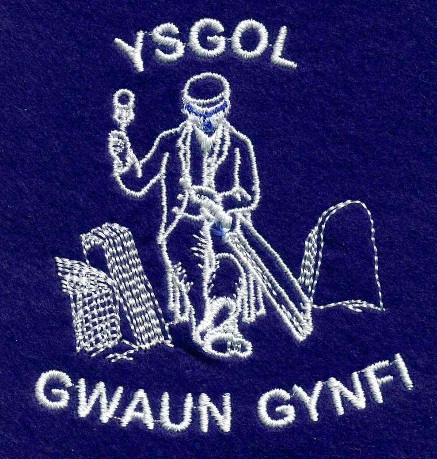 